Månedsbrev OktoberMåneden som gikk- SeptemberSeptember var en måned som inneholdt elementer av det meste. Vi har hatt dager med sol, dager med regn, dager med vind, og dager med regn, vind og sol om hverandre. Vi har hatt mye fin og god lek både inne og ute i barnehagen. Vi er godt i gang med tilvenning av nye barn og de gamle barna har funnet sin plass i den nye gruppen. Nå venter vi bare på Ronja som begynner i november, da vil Tusenbeingjengen være komplett. Vi har brukt august/september på å lære hverandre og barnehage hverdagen å kjenne. Fokuset vårt har ligget på det å bli trygg. Trygge på hverandre, på avdelingen, barnehagens uteområde og ellers rundt om i barnehagen. Trygghet er en forutsetning for at barns utvikling og trivsel, og for at barnet skal kunne slippe seg løs i lek. I løpet av den siste tiden har vi hatt fine samlinger med musikk, regler og høytlesing av bok mens vi viser sidene på prosjektør, noe barna uttrykker stor begeistring for. I september jobbet vi med karakteregenskapen omsorg. Vi voksne tar barna på fersken i å vise omsorg flere ganger i løpet av en dag.  De gir hverandre klemmer, trøster hverandre, viser glede over å se hverandre igjen. Rørende å se når barna tilbyr hverandre et fang å sitte på dersom noen trenger det. Av og til klarer vi å fange disse fine øyeblikkene, for å dele med dere på Tusenbeinet sin instagram konto (Husk å følge oss på: tusenbeinet_ormaskogen). Vi har også printet ut bilder hvor barna viser omsorg og hengt dem opp synlig på vinduet inne på lekerommet, slik at vi sammen spontant kan samtale om det å vise omsorg. 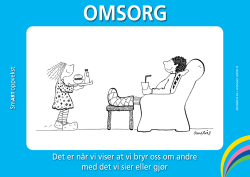 Fagområdet vi har arbeidet denne måneden har vært kropp, bevegelse, mat og helse. I samlingene har vi brukt musikk og bevegelsesanger. Både ute og inne sanser, opplever, leker, lærer og skaper barna med kroppen som utgangspunkt. Det er og alltid stas når Ronny kommer innom under lunsjen og hører om maten smaker. Gjennom maten han tilbereder til oss, gjør barna seg kjent med ulike konsistenser, smaker og ingredienser. Tusentakk til alle foreldrene som deltok på foreldremøte!  Måneden som kommer- OktoberVi fortsetter også i oktober å jobbe med karakteregenskapen Omsorg. I oktober starter vi opp med egne Smart samlinger. I smart samlingene vil vi blant bli kjent med «den gamle kona» som trenger hjelp til ulike ting, som å finne mat og varme. Barna kommer frem og hjelper henne med å finne det hun trenger. De vil da kunne gjøre seg ulike erfaringer ved å vise omsorg gjennom aktiv deltakelse i samlingene. Gjennom en slik aktivitet legger vi til rette for et miljø som ikke bare gjør barna til mottakere av omsorg, men som også verdsetter barnas egne omsorgshandlinger (Utdanningsdirektoratet, 2017). Fagområdet vi har ekstra fokus på i oktober er nærmiljø og samfunn. Vi begynner å gå tur på tirsdager. Turene vil foregå i vårt nærmiljø, slik at vi blir bedre kjent her. For oss vil opplevelsen, utforskingen og nye erfaringer underveis være turenes mål. På turene samtaler vi for eksempel om endringene som skjer i naturen nå som høsten setter inn for fullt. Vi ser for eksempel at bladene endrer seg fra grønn til gult og rødt eller at trærne mister bladene sine ned på bakken, noe som ofte er stor stas for barna å leke i. Vi kommer tilbake til barnehagen og spiser matpakkene våre her. I tilligg til å oppleve nærmiljøet utenfor barnehagens område, vil vi og dra elementer inn   barnehagen, eksempelvis vet vi at interessen rundt store kjøretøy som buss og søppelbil er populært, og vil arrangere og legge til rette for lek rundt dette tema. 24. oktober markerer vi FN-dagen. Vi ønsker å invitere dere til å bli med å markere denne dagen sammen med oss her i barnehagen. Mer informasjon om selve dagen kommer. Viktige datoer i oktober: FN-dagen 24. oktoberFellessamlingOktober hilsen fra 
Karianne, Marianne, Fauzia, Elisabeth & Mari